.Intro Count:       64 countsStructure:           Repeating with no tag, bridge or restartRhythm:             Rock* Specially choreographed for and dedicated to CAROLINE LEE with the message: Thank you for being a great friend and the support you have given me.A. STEP-TOUCH,RIGHT BALL CHANGE,CROSS ROCK AND WALK BACK R-L.B. SHUFFLE BACK RIGHT, SIDE ROCK AND STEP BACK,TOE POINT, ROCK-RECOVER.C. CUBAN MOVEMENT- ¼ TURN RIGHT, STEP, PIVOT ½ RIGHT, FORWARD SHUFFLE.D. SIDE ROCK AND BEHIND-SIDE-CROSS, ¼ LEFT SHUFFLE x2.~~***~~ DANCE LIKE YOU HAVE NEVER DANCED BEFORE ~~***~~Email Address:  savoysushi@yahoo.comCaroline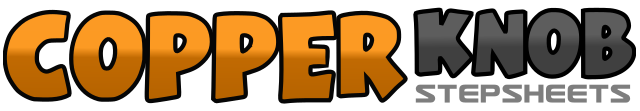 .......Count:32Wall:4Level:Intermediate.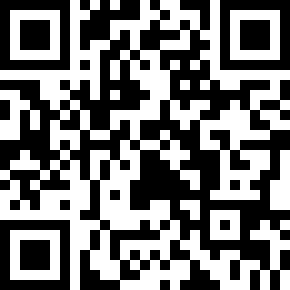 Choreographer:Marjorie Barnabas-Shaw (MY) - August 2009Marjorie Barnabas-Shaw (MY) - August 2009Marjorie Barnabas-Shaw (MY) - August 2009Marjorie Barnabas-Shaw (MY) - August 2009Marjorie Barnabas-Shaw (MY) - August 2009.Music:Sweet Caroline - Angelo Venuto : (Album: Best of Angelo Venuto)Sweet Caroline - Angelo Venuto : (Album: Best of Angelo Venuto)Sweet Caroline - Angelo Venuto : (Album: Best of Angelo Venuto)Sweet Caroline - Angelo Venuto : (Album: Best of Angelo Venuto)Sweet Caroline - Angelo Venuto : (Album: Best of Angelo Venuto)........1-2Step forward left. Touch right toe beside left.3&4Kick right foot forward. Step right beside left. Step left to place.5-6Cross rock right over left. Recover onto left.7-8Walk back right. Walk back left.1&2Step back right. Close left beside right. Step back right.3-4Rock side left. Recover onto right.5-6Step back left. Point right toe to right side.7-8Cross rock right over left. Recover onto left.1-2Step right to right side. Close left beside right.3&4Step right to right side. Close left beside right. Step ¼ right on right.5-6Step forward on left. Pivot ½ turn right.7&8Step forward left. Close right beside left. Step forward left.1-2Rock side right. Recover onto left.3&4Cross right behind left. Step left to left side. Cross right over left.5&6Step ¼ left on left. Close right beside left. Step forward left.7&8Turn ¼ left stepping forward on right. Close left beside right. Step forward right.